Jeremy Bowen, CEO, Cirium 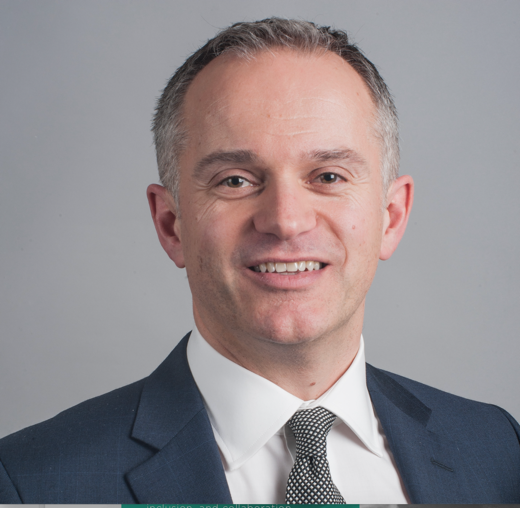 Jeremy Bowen is the CEO of Cirium, the smart data and advanced analytics company that enables the wider travel industry to keep the world in motion. Cirium is part of global information-based analytics company RELX PLC.   Jeremy joined Cirium in January 2018 as the VP Global Head of Sales, for what was at the time, the data and analytics business within FlightGlobal. In this role Jeremy was responsible for all sales activity and customer engagement. The company has since been rebranded as Cirium in February this year after significantly growing its portfolio with the acquisitions of Diio, FlightStats, Ascend and Innovata.  Previous to this role, Jeremy led all sales activity for RELX’s businesses Accuity and Fircosoft for eight years within EMEA and APAC.  Prior to that spending 15 years with data insights company Dun & Bradstreet in leadership positions in the UK, Australia and New Zealand. Jeremy will continue to lead the global sales team at Cirium in addition to his CEO responsibilities and will be based in the London headquarters. 